  Název programu: Rozvoj infrastruktury v oblasti zásobování pitnou vodou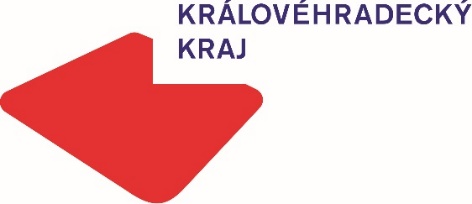                                    a odvádění odpadních vod – 20ZPD09  Název projektu:   Zásobování pitnou vodou v Horní OlešniciCílem projektu je vypracování projektové dokumentace pro územní řízení až po podání žádosti o územní rozhodnutí na výstavbu vodovodu v obci Horní Olešnice, jako příprava realizace zajištění dodávky pitné vody obyvatelům obce. Podkladem pro vypracování PD je "Studie zásobování pitnou vodou pro obec Horní Olešnici", kterou v roce 2019 vypracoval Ing. Novotný z Vodohospodářské projekční, inženýrské a konzultační kanceláře Trutnov. Studie doporučuje využití nového zdroje vody HHo1 (průzkumný vrt v majetku obce zrealizovaný z dotace SFŽP v roce 2018), který bude osazen novou technologií pro čerpání vody a přenos dat, dále výstavbu nových vodovodních řadů v celkové délce cca 6.556 m (stávající rozvody vody jsou tvořeny potrubím v profilu 1" a jsou pro potřeby dalšího využití prakticky nepoužitelné); výstavbu vodojemu min. objemu 2x40 m3 s chlorovacím zařízením a přenosem dat; výstavbu nového výtlaku PE63 délky 625 m a kabelové přípojky v délce 550 m. Na výstavbu vodovodních řadů navazují veřejné části domovních vodovodních přípojek o počtu cca 90 ks. Předpokládaný počet připojených obyvatel při plné obsazenosti všech objektů byl stanoven na 477 osob.Získaná dotace činí 300 000 Kč.		
Realizováno za finanční podpory Královéhradeckého kraje 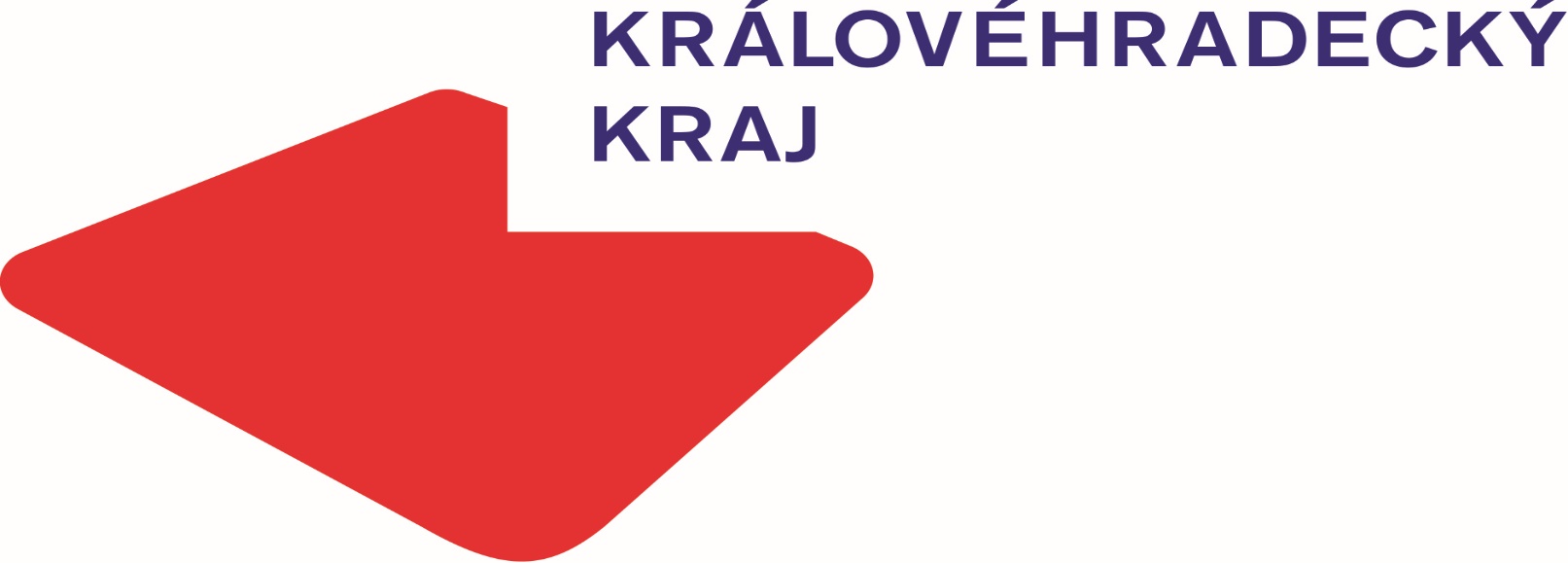 